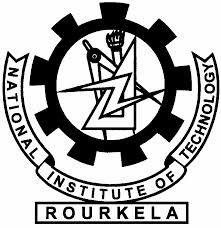 राष्ट्रीय प्रौद्योगिकी संस्थान राउरकेलाNational Institute of Technology Rourkelaबीजू पटनायक केन्द्रीय पुस्तकालयBiju Patnaik Central LibraryNEW ARRIVAL – BOOKSThe following new books (20.01.2014-24.01.2014) have been added to the library collection, these will be displayed in the current books display area (First Floor) for one week after that these will be placed on shelf. Reservation of displayed books can be made during display period.--------------------------------------------------------------------------------Accn No          Title Details                                          Status--------------------------------------------------------------------------------Data Processing & Computer Science: 65875    004.36 DUB/D                                                 On Display         Data mining techniques in grid computing environments          / Dubitzky, W.65886    004.6 AGH/N                                                  On Display         Network Coding / Agha, Khaldoun Al, ed.Special Computer Methods: 65891    006.42 WAN/P                                                 On Display         Pattern recognition, machine intelligence and         biometrics / Wang, Patrick S P, ed.65890    006.6 MOE/I                                                  On Display         Introduction to video and image processing: building         real systems and applications / Moeslund, Thomas B.Economics of Land & Energy: 65863    333.7 MAS/R                                                  On Display         Resolving environmental conflicts / Maser, Chris.65898    333.911 BLA/C                                                On Display         Conservation of water and related land resources          / Black, Peter E.Miscellany: 65861    502.3 MAC/S                                                  On Display         Scientific research as a career / Macritchie, Finlay.Analysis: 65722    515.0212 GRA/T                                               On Display         Table of integrals, series, and products / Gradshteyn,S.Probabilities & Applied Mathematics: 65897    519.22 RAO/ R                                                On Display         Real and stochastic analysis: recent advances / Rao, M         M , ed.Fluid Mechanics: 65889    532.51 BAK/C                                                 On Display         Chaotic flows: correlation effects, transport, and         structures / Bakunin, Oleg G.Light & Infrared: 65867    535.2 MAN/N                                                  On Display         Nonlinear optics: an analytical approach / Mandel,         Paul.Modern Physics: 65474    539.7076 LIM/P                                               On Display         Problems and solutions on atomic, nuclear and particle         physics / Lim, Yung - Kuo, ed.Physical Chemistry: 65869    541.2254 SHA/I                                               On Display         Introduction to polymer rheology / Shaw, Montgomery T.65874    541.39 STE/C                                                 On Display         Computer-aided modeling of reactive systems / Stewart,         Warren E.Analytical Chemistry: 65630    543 LAL/C                                                    On Display         Chemical sensors and biosensors / Lalauze, R , ed.Organic Chemistry: 65835    547.7 KRI/C                                                  On Display         Chemistry of natural products: unified approach          / Krishnaswamy, N R.Geology, Hydrology & Meteorology: 65888    551.6 PEI/P                                                  On Display         Physics of climate / Peixoto, Jose P.Physiology & Related Subjects: 65879    571.6 WIL/M                                                  On Display         Molecular biology of the cell: the problems book          / Wilson, John H.Biochemistry: 65670    572 NIN/F                                                    On Display         Fundamental laboratory approaches for biochemistry and         biotechnology / Ninfa, Alexander J.Microorganisms, Fungi, Algae: 65864    579 POM/A                                                    On Display         Alcamo's fundamentals of microbiology: body systems         edition / Pommerville, Jeffrey C.Mammals: 65894    599.935 ROS/H                                                On Display         Human genes and genomes: science, health, society          / Rosenberg, L. E.Pharmacology & Therapeutics: 65739    615.321 SAM/D                                                On Display         Drugs of natural origin: a treatise of pharmacognosy          / Samuelsson, Gunnar.Diseases: 65895    616.02774 LOR/H                                              On Display         Human stem cell manual: a laboratory guide / Loring,         J. F., ed.Engineering & Allied Operations: 65711    620.0011 KAR/S                                               On Display         System dynamics: modeling , simulation and control of         mechatronic systems / Karnopp, Dean C.65716    620.1186 MOH/X                                               On Display         Xfem fracture analysis of composites / Mohammadi,         Soheil.Applied Physics: 65705    621.382 GUS/R                                                On Display         RF and microwave engineering: fundamentals of wireless         communications / Gustrau, Frank.Mining & Related Operations: 65873    622 PIV/G                                                    On Display         Geomechanical Processes During Underground Mining:         proceedings of the School of Underground Mining,         Dnipropetrov'k/Yalta / School of Underground Mining.Civil Engineering: 65871    624.1513 PIN/E                                               On Display         Essentials of multiphase flow in porous media          / Pinder, George F.Other branches of Engineering: 65896    629.134 BEN/C                                                On Display         Corrosion control in the aerospace industry          / Benavides,Samuel, ed.Management: 65853    658.3 HEG/M                                                  On Display         Modern human relations at work / Hegar, Kathryn W.65858    658.3 MEL/S                                                  On Display         Strategic Management of Human Resources / Mello, J. A.65857    658.3 QUI/P                                                  On Display         Principles of organizational behavior: realities and         challenges / Quick, James C.65855    658.3 SNE/P                                                  On Display         Principles of human resource management / Snell,         Scott.65850    658.315 HOL/L                                                On Display         Labor Relations Process / Holley, William H.65860    658.4 DAF/U                                                  On Display         Understanding the theory and design of organizations          / Daft, R. L.65854    658.4 QUI/O                                                  On Display         Organizational behavior: a south - asian perspective          / Quick, James Campbell.65851    658.4092 DAF/L                                               On Display         Leadership experience / Daft, Richard L.65856    658.4092 DUB/P                                               On Display         Principles of leadership / Dubrin, Andrew J.65899    658.5 BAD/I                                                  On Display         Industrial control systems: mathematical and         statistical models and techniques / Badiru, Adedeji         Bodunde.65782    658.5 NWO/M                                                  On Display         Mechanical systems design handbook: modeling         measurement and control / Nwokah, Osita D I.65859    658 DAF/M                                                    On Display         Management: new workplace / Daft, R L.Chemical Engineering: 65810    660.28449 ELM/F                                              On Display         Fermentation microbiology & biotechnology / El -         Mansi, E.M.T., ed.65734    660 KWO/L                                                    On Display         Laser surface modification of alloys for erosion and         corrosion resistance / Kwok, Chi Tat, ed.Explosives, fuels & related products: 65639    662.88 GRA/S                                                 On Display         Solid biofuels for energy: a lower greenhouse gas         alternative / Grammelis, Panagiots, ed.Food Technology: 65781    664.07 BER/F                                                 On Display         Flavours and fragrances: chemistry, bioprocessing and         sustainability / Berger, Ralf G, ed.65741    664.07 SUN/M                                                 On Display         Modern techniques for food authentication / Sun, Da-         Wen, ed.Metal Working: 65893    671.735 BIS/V                                                On Display         Vacuum deposition onto webs, films and foils / Bishop,         Charles A.Buildings: 65887    690.0286 BEC/S                                               On Display         Solar energy at urban scale / Beckers, Benoit , ed.For any query related to Books, please contactMr. D. P. TripathiAssistant Librarian Phone: 2110